	ПереводПриложение к Постановлению Счетной палаты№8 от 27 февраля 2019 года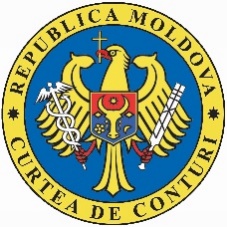 СЧЕТНАЯ ПАЛАТА РЕСПУБЛИКИ МОЛДОВА ОТЧЕТ аудита финансовой отчетности города Дурлешть, составленной по состоянию на 31 декабря 2017 года ОТРИЦАТЕЛЬНОЕ МНЕНИЕПровели аудит финансовой отчетности г. Дурлешть за бюджетный год, завершенный 31 декабря 2017 года, которая охватывает: Бухгалтерский баланс (форма FD-041), Отчет о доходах и расходах (FD-042), Отчет о потоках денежных средств (FD-043), Отчет об исполнении бюджета (FD-044), Пояснительную записку об исполнении бюджета за 2017 год, в том числе обобщение существенных учетных политик. По нашему мнению, учитывая существенность аспектов, описанных в разделе Основание для составления отрицательного мнения, финансовая отчетность не предоставляет правильного и достоверного отражения ситуации в соответствии с применяемой базой по составлению финансовой отчетности. ОСНОВАНИЕ ДЛЯ СОСТАВЛЕНИЯ ОТРИЦАТЕЛЬНОГО МНЕНИЯ Занижение стоимости основных средств на сумму 266,1 млн. МДЛ, обусловленное: неправильной классификацией и регистрацией основных средств (1,7 млн. МДЛ); неувеличением стоимости основных средств на стоимость расходов по капитальному ремонту (1,2 млн. МДЛ); непризнанием и неотражением в бухгалтерском учете стоимости дорожной инфраструктуры и тротуаров (262,8 млн. МДЛ); двойной регистрацией стоимости машин и оборудования (0,4 млн. МДЛ), влияя и на износ основных средств.Отсутствие проведения инвентаризации и разграничения технико-инженерной инфраструктуры сетей водоснабжения и канализации существенно повлияло на размер искажения их стоимости.Занижение стоимости запасов оборотных материалов на сумму 1,5 млн. МДЛ, определенное неправильной классификацией активов и обусловленное неустановлением в учетной политике плафона отнесения активов к основным средствам.Непризнание и неоценка земельных участков площадью 687,82 га стоимостью около 444,1 млн. МДЛ, что привело к искажению информаций, касающихся земельных участков, находящихся в управлении АТЕ Дурлешть, представленных в финансовом отчете. Завышение оценочной стоимости акций и других форм участия в капитале внутри страны на сумму 2,3 млн. МДЛ в результате ошибочного отражения стоимости одного объекта недвижимости, переданного в безвозмездное пользование ПМСУ ,,Центру здоровья Дурлешть” (4,7 млн. МДЛ) и неотражения в бухгалтерском учете имущества, переданного в управление МП „Regia Autosalubritate Durlești”, в сумме 2,4 млн. МДЛ.Необоснованное увеличение стоимости отраженных в отчетности обязательств и задолженности по 2,7 млн. МДЛ в результате взаимного некомпенсирования долгов и обязательств, сформированных вследствие отражения получения и оплаты ценностей различными субъектами, подведомственными Примэрии.Несоблюдение принципа метода начислений обусловило снижение стоимости обязательств и задолженности по местным налогам, сборам и предоставляемым платным услугам на сумму 4,9 млн. МДЛ и, соответственно, 3,9 млн. МДЛ.Неаргументированное увеличение расходов на услуги на общую сумму 1,2 млн. МДЛ в результате отнесения на расходы услуг по капитальному ремонту.Увеличение расходов, отнесенных на субсидии, предоставленные государственным и муниципальным предприятиям, в сумме 1,0 млн. МДЛ, с одновременным снижением стоимости услуг, не отнесенных на другие статьи (в сумме 0,9 млн. МДЛ) и пособий по социальной помощи (в сумме 0,1 млн. МДЛ) в результате ошибочного отражения в отчетности услуг, предоставляемых МП „Regia Autosalubritate Durlești”, и услуг, оказываемых населению ПМСУ ,,Центром здоровья Дурлешть”. Увеличение размера расходов, отнесенных на ,,Прочие расходы”, на сумму 0,6 млн. МДЛ в результате отнесения на расходы стоимости орудий и инструментов, производственного и хозяйственного инвентаря в сумме 0,5 млн. МДЛ и финансовых средств, возвращенных из государственного бюджета, в сумме 0,1 млн. МДЛ по земельному участку, приобретенному АО „ASCHIM” в 2004 году.Отсутствие информаций для определения размера доходов, не поступивших от налогов на собственность, в результате отсутствия размера налогооблагаемой базы по налогу на недвижимое имущество (оцененного и не оцененного в налоговых целях) и освобожденного от налогообложения.  Отсутствие формулы по финансированию дошкольного образования обусловило дополнительные трансферты из государственного бюджета в сумме 0,7 млн. МДЛ, не использованных по назначению местными органами, что привело к искажению фактических доходов и задолженностей (информация представлена в приложении №2).Аудиторская миссия была проведена в соответствии с Международными стандартами аудита. Согласно соответствующим стандартам, наша ответственность описана в разделе Ответственность аудитора в аудите финансовой отчетности из настоящего Отчета аудита. Аудиторы независимы перед аудируемым субъектом и выполняли этические обязанности в соответствии с требованиями Кодекса этики Счетной палаты. Считаем, что полученные аудиторские доказательства являются достаточными и адекватными для предоставления основания для нашего мнения.КЛЮЧЕВЫЕ АСПЕКТЫ АУДИТАОпределили, что за исключением аспекта, описанного в разделе Основание для составления отрицательного мнения, еще существуют другие ключевые аспекты аудита, которые должны быть сообщены в Отчете аудита, но которые не повлияли на аудиторское мнение.3.1. Учетная политика Примэрии г. Дурлешть не скорректирована на специфику институциональной деятельности, она представляет собой документ, взятый из нормативной базы. Учетная политика Примэрии г. Дурлешть представляет собой документ, взятый из нормативной базы, не будучи скорректированной на специфику институциональной деятельности, в результате были допущены несоответствия при классификации основных средств, оборотных материалов, при начислении износа на некоторые основные средства, а также при соответствующем отражении в бухгалтерском учете расходов и доходов.Нерегламентированное предоставление надбавки к заработной плате за труд, выполненный во вредных условиях, в отсутствие аттестации соответствующих рабочих мест, привело к увеличению расходов на оплату труда и обязательных взносов на общую сумму 0,1 млн. МДЛ.  Примэрия г. Дурлешть начислила и выплатила надбавки к заработной плате за труд, выполненный во вредных условиях, некоторым работникам дошкольных учебных заведений в отсутствие аттестации соответствующих рабочих мест, что обусловило необоснованные расходы в сумме 80,0 тыс. МДЛ и обязательные взносы в сумме 20,0 тыс. МДЛ.Отнесение на ,,Субсидии, предоставленные частным нефинансовым предприятиям”, некоторых пособий социальной помощи привело к увеличению отраженных расходов на сумму 6 тыс. МДЛ.Примэрия г. Дурлешть ненадлежащим образом отнесла на субсидии компенсацию расходов, понесенных на обновление системы теплоснабжения квартир, принадлежащих двум пожилым лицам, в сумме 6 тыс. МДЛ, которые должны были быть отражены на пособиях социальной помощи.ПРОДОЛЖЕНИЕ ДЕЯТЕЛЬНОСТИФинансовая отчетность была составлена на основании принципа непрерывности деятельности и не были выявлены факторы, которые бы определили, в будущем, появление ряда событий, которые могут существенно повлиять на способность аудируемого субъекта продолжать деятельность и составлять финансовую отчетность.ПРОЧАЯ ИНФОРМАЦИЯМестный публичный орган (далее – МПО) из Дурлешть проигнорировал требования и рекомендации Счетной палаты, указанные для Примэрии г. Дурлешть в Постановлении Счетной палаты №30 от 26.07.2016.В ПСП №30 от 26.07.2016 „По Отчету аудита соответствия управления публичным имуществом публичными субъектами мун. Кишинэу за 2014-2015 годы” Примэрии г. Дурлешть были направлены одно требование и 10 рекомендаций. Анализ и обобщение действий, предпринятых субъектом, свидетельствует о невнедрении всех рекомендаций (информация о реализации требований и рекомендаций Счетной палаты представлена в приложении №3 к настоящему Отчету).Невнедрение системы финансового менеджмента и контроля в рамках Примэрии г. Дурлешть повлияло на достоверность и полноту информаций, отраженных в финансовой отчетности.Согласно положениям Закона о государственном внутреннем финансовом контроле №229 от 23.09.2010, для обеспечения принципов надлежащего управления и достижения задач публичного субъекта, учреждение обязано организовать и внедрить систему финансового менеджмента и контроля путем осуществления контрольной деятельности, которая должна быть организована и реализована во всех операционных процессах и на всех уровнях публичного субъекта.В рамках Примэрии г. Дурлешть не была создана система финансового менеджмента и контроля, что подтверждено: несозданием рабочих групп и неназначением в этой связи ответственных лиц; невыявлением и неинициированием описания операционных процессов; неопределением и неописанием ряда процедур и контрольных действий; неосуществлением деятельности по оценке и мониторингу рисков и др. Несмотря на то, что бюджетирование осуществлялось на основании ряда показателей эффективности, мониторинг и оценка выполнения этих показателей не были произведены. Полученные аудиторские доказательства свидетельствуют, что деятельность по менеджменту и контролю не имеет системного аспекта и зависит исключительно от лиц, работающих в настоящее время, что определило несоответствия, установленные аудитом.Отсутствие инвентаризации инженерно-технической инфраструктуры публичной системы водоснабжения и канализации, а также ее разграничения повлияло на полноту стоимости публичного имущества путем его снижения, влияя на фактические расходы. Накопленные аудиторские доказательства свидетельствуют, что в бухгалтерском учете Примэрии г. Дурлешть зарегистрированы сети водоснабжения и канализации стоимостью 22,9 млн. МДЛ, которые не переданы в управление АО ,,Apă-Canal Chișinău”. Вместе с тем, согласно данным, представленным АО „Apă-Canal Chișinău”, стоимость сетей водоснабжения и канализации из г. Дурлешть, зарегистрированная в бухгалтерском учете общества, составляет 41,8 млн. МДЛ (первоначальная стоимость), с накопленным износом в сумме 18,4 млн. МДЛ. Таким образом, Примэрия города Дурлешть не отразила в бухгалтерском учете полную стоимость инженерно-технической инфраструктуры публичной системы водоснабжения и канализации, находящейся на публичных землях, и которая представляет собой, согласно законодательной базе, имущество публичной собственности из публичной сферы, которое может быть передано лишь в управление предприятиям по воде и канализации, согласно договору по делегированию услуги. Отсутствие проведения инвентаризации и ее разграничения по собственникам существенно повлияло на определение размера искажения стоимости инженерно-технической инфраструктуры сетей водоснабжения и канализации. Необходимо отметить, что МПО г. Дурлешть не заключили с АО „Apă-Canal Chișinău” договор о делегировании предоставления услуги по водоснабжению и канализации и не передали ему надлежащим образом в управление инженерно-техническую инфраструктуру, связанную с предоставлением этой услуги.  Нерегистрация МП „Regia Autosalubritate Durlești” в качестве плательщика НДС.МП „Regia Autosalubritate Durlești” (далее – МР „RAD”), учредитель которого является Местный совет Дурлешть, предоставило Примэрии города в 2017 году услуги по санитарной уборке основных улиц города на сумму 0,9 млн. МДЛ. Необходимо отметить факт, что Примэрия не располагает договором по оказанию услуг с МП „RAD”, неясно, какие услуги должны предоставляться.Следует отметить, что МП „RAD” осуществляло предпринимательскую деятельность и в годы, предшествующие аудируемому периоду, получив доходы от предоставления услуг в размере, превышающем обязательный порог для регистрации в качестве плательщика НДС, предусмотренный в Налоговом кодексе. Таким образом, предприятие должно было быть зарегистрировано в качестве плательщика НДС, а нереализация этого факта создает риск неуплаты в бюджет соответствующего налога.Отсутствие информаций о размере налогооблагаемой базы по налогу на недвижимое имущество (оцененное и неоцененное в налоговых целях) и другие несоответствия, установленные аудитом, обуславливают упущение доходов в местный бюджет.Накопленные аудиторские доказательства свидетельствуют, что не все недвижимое имущество участвует в налогообложении, что приводит к упущению доходов в бюджет административно-территориальной единицы (АТЕ) от налога на недвижимое имущество. Так, выборочная проверка установила:до настоящего времени отсутствует единая и полная база данных об объектах недвижимого имущества, независимо от их собственности (физические или юридические лица, публичного или частного права), а также и незапрос Государственной налоговой службой (далее - ГНС) от экономических агентов выявления всех объектов налогообложения (кадастрового кода, оценочной стоимости, применяемой ставки налога, площади, бухгалтерской стоимости объекта недвижимости). В результате, ГНС и МПО не могут обеспечить мониторинг информации по каждому субъекту и объекту обложения налогом на недвижимое имущество путем сопоставления этих данных с информацией из Автоматизированной информационной системы ,,Налоговый кадастр” (далее – АИС ,,Налоговый кадастр” и Регистра недвижимого имущества (далее – РНИ);МПО из г. Дурлешть зарегистрировали в РНИ право собственности на 781 земельную долю, прилегающую к индивидуальным жилым домам, общей площадью 24,03 га, оцененной с целью налогообложения в размере 55,2 млн. МДЛ. Согласно данным АИС ,,Налогового кадастра”, не все земельные участки участвуют в налогообложении, что приводит к упущению доходов в местный бюджет. Необходимо отметить, что эти земельные участки не отражены в Земельном отчете за 2017 год как местная публичная собственность, что свидетельствует об отсутствии их учета и искажении данных из Земельного кадастра как на уровне населенного пункта, так и на уровне страны;аудит выявил в РНИ 41 жилой дом из г. Дурлешть с правом собственности, зарегистрированным за ,,Республикой Молдова” и Ассоциацией собственников приватизированного жилья, а право собственности на земельные участки, на которых они расположены, зарегистрировано за МПО г. Дурлешть. Общая площадь земельных участков, на которых расположены эти здания, составляет 3,52 га, из которых лишь 6 земельных участков площадью 0,8273 га оценены по стоимости 2,5 млн. МДЛ. Проверка в АИС ,,Налоговый кадастр” данных о налогообложении этой недвижимости свидетельствует, что земельный участок, на котором расположены жилые дома, не участвует в налогообложении, что способствует упущению доходов от этого вида налога. В результате экстраполяции стоимости оцененного участка на всю площадь земельных участков, их стоимость будет равна 10,6 млн. МДЛ, а упущенный в 2017 году доход составит около 5,3 тыс. МДЛ; в городе Дурлешть зарегистрировано 6 садоводческих товариществ, имеющих 884 участка, расположенных на земельном участке площадью 93,78 га (включая дороги). Согласно данным, взятым из Информационной системы „e-Кадастру”, на большинстве земельных участков расположены капитальные строения, которые не зарегистрированы в РНИ и, соответственно, не оценены, таким образом, не участвуя в налогообложении, что способствует упущению доходов от налога на недвижимое имущество;   до настоящего времени центральный отраслевой орган публичного управления в области строительства не разработал метод определения степени завершения строительства, соответственно, объектов недвижимого имущества, находящихся на этапе завершения 50% и более, оставшихся незавершенными в течение 3 лет после начала строительных работ, которые не зарегистрированы в РНИ и не оценены в целях налогообложения, что способствует упущению МПО доходов;объекты недвижимого имущества, находящиеся в публичной собственности государства и публичной собственности АТЕ, переданные в аренду физическим и юридическим лицам, не участвуют в налогообложении. Собранные аудиторские доказательства свидетельствуют, что центральные публичные органы (далее – ЦПО), имеющие право собственности на объекты недвижимого имущества (земельные участки, строения), расположенные на территории г. Дурлешть, не проинформировали ГНС и МПО о сдаче в аренду земельных участков, находящихся в публичной собственности государства, что генерирует неначисление и неуплату арендаторами физическими и юридическими лицами налога на арендованные объекты недвижимого имущества. Например, согласно данным из РНИ, 53,27 га земель лесного фонда стоимостью около 10,1 млн. МДЛ переданы Государственным агентством „Moldsilva” в аренду физическим и юридическим лицам. Согласно данным из базы данных ГНС, эти лица не начислили и не уплатили налог на арендованные объекты недвижимого имущества, что привело к упущению в 2017 году МПО г. Дурлешть доходов на сумму около 10,1 тыс. МДЛ. Необеспечение доходами, необходимыми для реализации собственной деятельности МПО г. Дурлешть.В 2017 году мун. Кишинэу произвел трансферты АТЕ Дурлешть в общей сумме 4 339,3 тыс. МДЛ, в том числе: 739,4 тыс. МДЛ – для компенсации расходов населения на отопление и 3 599,9 тыс. МДЛ – для ремонта дорог, уличного освещения и др., которые представляют собой, фактически, обязательства МПО I уровня.В то же время, Городской совет Дурлешть не проявил интереса к увеличению доходов в местный бюджет. Так, на 2017 год Местный совет утвердил минимальные ставки по налогу на объекты недвижимого имущества: жилого назначения (квартиры и индивидуальные жилые дома, земельные участки, на которых расположены эти объекты) - 0,05%, в то время как законно разрешенная максимальная ставка составляет 0,4%. Необходимо отметить факт, что мун. Кишинэу на 2017 год утвердил для этой категории недвижимого имущества ставку 0,1% от налогооблагаемой базы или в два раза больше. Также, согласно Отчету CF2 из АИС ,,Налоговый кадастр”, в г. Дурлешть не участвовали в налогообложении 1329 объектов недвижимого имущества общей площадью 74,0 тыс. кв. м, оцененных в целях налогообложения в размере 301,3 млн. МДЛ, принадлежащих 869 физическим лицам. Упущенный доход от налога на объекты недвижимого имущества составляет около 0,15 млн. МДЛ.Необходимо отметить, что для аналогичных объектов недвижимого имущества, входящих в эту же категорию недвижимого имущества, установленных в ст.280 (1) a) Налогового кодекса, были утверждены различные ставки налогообложения, что усложняет осуществление мониторинга полноты начисления и поступления налога в местный бюджет.Недостаточная система контроля за доходами от налогов и сборов обусловила в 2017 году недооценку их при планировании на 1,0 млн. МДЛ и лишила бюджет АТЕ возможных поступлений на сумму около 0,2 млн. МДЛ.Согласно отчетным данным, доходы от сбора за объекты торговли и/или объекты по оказанию социальных услуг (далее - сбор за объекты торговли) были запланированы/уточнены в сумме 1,0 млн. МДЛ и исполнены в сумме 1,6 млн. МДЛ или на 0,6 млн. МДЛ больше. Несмотря на то, что в 2017 году поступили доходы от сбора за объекты торговли на 0,5 млн. МДЛ больше, чем в 2016 году, в то же время резервы по поступлению этих доходов остаются неосвоенными. Так, согласно списку экономических агентов, которым МПО Дурлешть выдал разрешения на функционирование объектов торговли, доходы от сбора за объекты торговли должны были составить 1,8 млн. МДЛ или на 0,2 млн. МДЛ больше, чем поступило.Аналогичная ситуация была установлена и по доходам от платы за выдачу градостроительных сертификатов. В 2016 году эти доходы составили 0,35 млн. МДЛ, а на 2017 год они были запланированы в сумме 0,2 млн. МДЛ или на 0,15 млн. МДЛ меньше. Вместе с тем, в 2017 году поступивший доход составил 0,4 млн. МДЛ или на 0,2 млн. МДЛ больше запланированного.5.8. Отсутствие полной информации по оплате за куплю-продажу земельного участка в предыдущие периоды, в частности, суммы, уплаченной в государственный бюджет, определяет риск недостоверности зарегистрированных обязательств.Согласно информации, представленной аудиторской группе ответственными лицами Примэрии города Дурлешть, обязательство АО „ASCHIM” составляет 115,6 тыс. МДЛ (неиндексированное), оно не было отражено в бухгалтерском учете. Обязательство было сформировано в результате продажи в 2004 году прилегающего земельного участка, с эшелонированием платежей до 2015 года. Необходимо отметить, что согласно законодательным положениям, которые периодически изменялись, денежные средства от продажи земельных участков, являющихся публичной собственностью административно-территориальных единиц, с 17.12.2009 полностью перечисляются в бюджет АТЕ. В предыдущие периоды они распределялись между бюджетом АТЕ (50% и с 13.05.2005 – 80%) и государственным бюджетом. Вместе с тем, ежегодно платежи должны индексироваться на размер инфляции. Необходимо отметить, что в период проведения аудиторской миссии установлено, что Примэрия г. Дурлешть находится в судебном споре с этим экономическим агентом.ОТВЕТСТВЕННОСТИ РУКОВОДСТВА ЗА СОСТАВЛЕНИЕ ФИНАНСОВОЙ ОТЧЕТНОСТИПримар города Дурлешь обеспечивает разработку проекта местного бюджета, составление периодических и годовых отчетов об исполнении бюджета и представление их для утверждения местному совету, несет ответственность за подготовку и достоверное представление финансовых отчетов в соответствии с требованиями по составлению финансовой отчетности и внедрение системы финансового менеджмента и контроля, которая обеспечивает составление финансовой отчетности, не содержащей существенных искажений, связанных с мошенничеством или ошибками.ОТВЕТСТВЕННОСТИ АУДИТОРА В АУДИТЕ ФИНАНСОВОЙ ОТЧЕТНОСТИНаши задачи состоят в получении разумного подтверждения относительно того, в какой степени финансовые отчеты, в целом, лишены существенных искажений, связанных с мошенничеством или ошибками, а также в составлении отчета аудита, включающего наше заключение.Разумным подтверждением является высокий уровень подтверждения, но оно не является гарантией того, что аудит, проведенный в соответствии с ISSAI, всегда обнаружит существенное отклонение тогда, когда оно существует. Искажения могут быть следствием мошенничества или ошибок. Вместе с тем, искажения могут считаться существенными, если индивидуально или в целом могут повлиять на экономические решения пользователей этой финансовой отчетности.Дополнительное описание ответственности аудитора в аудите финансовой отчетности размещено на сайте Счетной палаты по адресу: http://www.ccrm.md/activitatea-curtii-de-conturi-1-25. Это описание является частью нашего Отчета аудита.Аудиторская группаСтарший публичный аудитор                                                                           Аурелия УсатыйПубличный аудитор                                                                                             Виорика КуконашуОтветственный за осуществление мониторингаи обеспечение качества аудита:Начальник Главного управления аудитаместных публичных органов                                                                               Серджиу ШтирбуПриложение №1к Отчету аудита финансовой отчетностигорода Дурлешть, составленной по состоянию на 31 декабря 2017 года БУХГАЛТЕРСКИЙ БАЛАНС НА 31 ДЕКАБРЯ 2017 ГОДА, тыс. МДЛБУХГАЛТЕРСКИЙ БАЛАНС НА 31 ДЕКАБРЯ 2017 ГОДА (ПРОДОЛЖЕНИЕ), тыс. МДЛ
Финансовые отчеты были разрешены для выдачи __________ руководством примэрии г. Дурлешть, представленном в следующем составе:_______________________		  _______________________ОТЧЕТ О ДОХОДАХ И РАСХОДАХ ПО СОСТОЯНИЮ НА 31 ДЕКАБРЯ 2017 ГОДА, тыс. МДЛФинансовые отчеты были разрешены для выдачи __________ руководством примэрии г. Дурлешть, представленном в следующем составе:_______________________		  _______________________ОТЧЕТ О ПОТОКЕ ДЕНЕЖНЫХ СРЕДСТВПО СОСТОЯНИЮ НА 31 ДЕКАБРЯ 2017 ГОДА, тыс. МДЛ ОТЧЕТ О ПОТОКЕ ДЕНЕЖНЫХ СРЕДСТВ (продолжение)ПО СОСТОЯНИЮ НА 31 ДЕКАБРЯ 2017 ГОДА, тыс. МДЛ Финансовые отчеты были разрешены для выдачи __________ руководством примэрии г. Дурлешть, представленном в следующем составе:_______________________		  _______________________ОТЧЕТ ОБ ИСПОЛНЕНИИ БЮДЖЕТА ЗА 2017 ГОД, тыс. МДЛОТЧЕТ ОБ ИСПОЛНЕНИИ БЮДЖЕТА ЗА 2017 ГОД (продолжение), тыс. МДЛОТЧЕТ ОБ ИСПОЛНЕНИИ БЮДЖЕТА ЗА 2017 ГОД (продолжение), тыс. МДЛОТЧЕТ ОБ ИСПОЛНЕНИИ БЮДЖЕТА ЗА 2017 ГОД (продолжение), тыс. МДЛОТЧЕТ ОБ ИСПОЛНЕНИИ БЮДЖЕТА ЗА 2017 ГОД (продолжение), тыс. МДЛФинансовые отчеты были разрешены для выдачи __________ руководством примэрии г. Дурлешть, представленном в следующем составе:_______________________		  _______________________Приложение №2Расчет трансфертов для раннего образования, использованных не по назначению тыс. МДЛ                                                                                                                               Приложение №3Внедрение требований и рекомендаций, изложенных в Постановлении Счетной палаты №30 от 26.07.2016 „По Отчету аудита соответствия управления публичным имуществом публичными субъектами мун. Кишинэу за 2014-2015 годы”MD-2001, mun. Chișinău, bd. Ștefan cel Mare și Sfânt nr.69, tel.: (+373) 22 23 25 79, fax: (+373) 22 23 30 20, www.ccrm.md; e-mail: ccrm@ccrm.md2016  МДЛ’0002016  МДЛ’0002017МДЛ’000НЕФИНАНСОВЫЕ АКТИВЫ  НЕФИНАНСОВЫЕ АКТИВЫ  1xxОСНОВНЫЕ СРЕДСТВА ОСНОВНЫЕ СРЕДСТВА 1.1xxЗданияЗдания1.1.131 939,432 673,3Специальные сооружения Специальные сооружения 1.1.221 658,127 194,7Передаточные установки Передаточные установки 1.1.318 639,428 128,1Машины и оборудование Машины и оборудование 1.1.41 894,72 428,1Транспортные средства  Транспортные средства  1.1.51 034,21 034,2Орудия и инструменты, производственный и хозяйственный инвентарьОрудия и инструменты, производственный и хозяйственный инвентарь1.1.62 287,12 167,6Нематериальные активы Нематериальные активы 1.1.752,052,0Прочие основные средства Прочие основные средства 1.1.82 430,42 657,0Незавершенные капитальные вложения в активы Незавершенные капитальные вложения в активы 1.1.941 381,038 585,8ВСЕГО ОСНОВНЫЕ СРЕДСТВА ВСЕГО ОСНОВНЫЕ СРЕДСТВА 1.1.999121 316,4134 920,8ИЗНОС ОСНОВНЫХ СРЕДСТВ И АМОРТИЗАЦИЯ НЕМАТЕРИАЛЬНЫХ АКТИВОВИЗНОС ОСНОВНЫХ СРЕДСТВ И АМОРТИЗАЦИЯ НЕМАТЕРИАЛЬНЫХ АКТИВОВ1.2xXИзнос основных средств Износ основных средств 1.2.117 649,920 672,7Амортизация нематериальных активов Амортизация нематериальных активов 1.2.252,052,0ВСЕГО ИЗНОС ОСНОВНЫХ СРЕДСТВ И АМОРТИЗАЦИЯ НЕМАТЕРИАЛЬНЫХ АКТИВОВ  ВСЕГО ИЗНОС ОСНОВНЫХ СРЕДСТВ И АМОРТИЗАЦИЯ НЕМАТЕРИАЛЬНЫХ АКТИВОВ  1.2.99917 701,920 724,7Балансовая стоимость основных средств (1.3=1.1.999-1.2.999)Балансовая стоимость основных средств (1.3=1.1.999-1.2.999)1.3103 614,4114 196,1ЗАПАСЫ ОБОРОТНЫХ МАТЕРИАЛОВ  ЗАПАСЫ ОБОРОТНЫХ МАТЕРИАЛОВ  1.5xXТопливо и горюче-смазочные материалы  Топливо и горюче-смазочные материалы  1.5.155,757,9Запасные части Запасные части 1.5.220,820,8Продукты питания Продукты питания 1.5.366,069,2Лекарства и санитарные материалы Лекарства и санитарные материалы 1.5.48,05,8Материалы для учебных, научных и других целей  Материалы для учебных, научных и других целей  1.5.53,53,5Хозяйственные материалы и канцелярские принадлежности Хозяйственные материалы и канцелярские принадлежности 1.5.6537,0611,4Строительные материалы Строительные материалы 1.5.7Постельные принадлежности, одежда и обувь Постельные принадлежности, одежда и обувь 1.5.8100,0234,8Прочие материалы Прочие материалы 1.5.9ВСЕГО ЗАПАСЫ ОБОРОТНЫХ МАТЕРИАЛОВ  ВСЕГО ЗАПАСЫ ОБОРОТНЫХ МАТЕРИАЛОВ  1.5.999791,01 003,5НЕПРОДУКТИВНЫЕ АКТИВЫ НЕПРОДУКТИВНЫЕ АКТИВЫ 1.9xxЗемельные участкиЗемельные участки1.9.1ВСЕГО НЕПРОДУКТИВНЫЕ АКТИВЫ ВСЕГО НЕПРОДУКТИВНЫЕ АКТИВЫ 1.9.999ВСЕГО НЕФИНАНСОВЫЕ АКТИВЫ  ВСЕГО НЕФИНАНСОВЫЕ АКТИВЫ  2104 405,4115 199,6ФИНАНСОВЫЕ АКТИВЫ  ФИНАНСОВЫЕ АКТИВЫ  3xxВНУТРЕННИЕ ОБЯЗАТЕЛЬСТВА ВНУТРЕННИЕ ОБЯЗАТЕЛЬСТВА 3.1xxГосударственные ценные бумаги (за исключением акций), приобретенные на первичном рынке Государственные ценные бумаги (за исключением акций), приобретенные на первичном рынке 3.1.1Внутренние государственные гарантии Внутренние государственные гарантии 3.1.2Акции и другие формы участия в капитале внутри страны Акции и другие формы участия в капитале внутри страны 3.1.34 698,04 691,2Прочие внутренние обязательства бюджета  Прочие внутренние обязательства бюджета  3.1.4Прочие обязательства бюджетных учреждений Прочие обязательства бюджетных учреждений 3.1.5227,12 823,0ВСЕГО ВНУТРЕННИЕ ОБЯЗАТЕЛЬСТВА ВСЕГО ВНУТРЕННИЕ ОБЯЗАТЕЛЬСТВА 3.1.9994 925,17 514,32016   МДЛ’0002017МДЛ’000ДЕНЕЖНЫЕ СРЕДСТВА 3.3xxТекущие счета в казначейской системе 3.3.14 616,48 173,2Прочие ценности и денежные средства 3.3.714,414,4ВСЕГО  ДЕНЕЖНЫЕ СРЕДСТВА  3.3.9994 630,88 187,6ВСЕГО ФИНАНСОВЫЕ АКТИВЫ  49 555,915 701,9ВСЕГО АКТИВ 5113 961,3130 901,5ДОЛГИ 6xXВНУТРЕННИЕ ДОЛГИ6.1xXПрочие внутренние долги бюджету 6.1.324,445,7Прочие долги бюджетных учреждений  6.1.44 212,84 364,2ВСЕГО ВНУТРЕННИЕ ДОЛГИ 6.1.9994 237,24 409,9ВСЕГО ДОЛГИ 74 237,24 409,9РЕЗУЛЬТАТЫ10xxФИНАНСОВЫЙ РЕЗУЛЬТАТ БЮДЖЕТНОГО УЧРЕЖДЕНИЯ  10.2xxФинансовый результат публичного учреждения  за предыдущие годы 10.2.2109 724,2126 491,6ВСЕГО ФИНАНСОВЫЙ РЕЗУЛЬТАТ БЮДЖЕТНОГО УЧРЕЖДЕНИЯ  10.2.999109 724,2126 491,6ВСЕГО РЕЗУЛЬТАТЫ  11109 724,2126 491,6ВСЕГО ПАССИВ 12113 961,3130 901,5ВНЕБАЛАНСОВЫЕ СЧЕТА 13xxОбязательства налогоплательщиков перед государственным бюджетом 13.10717,41 960,2Аннулированные задолженности неплатежеспособных должников 13.3832,3116,2ВСЕГО ВНЕБАЛАНСОВЫЕ СЧЕТА 13.999749,72 076,4Элеонора Шаран,Примар  Лариса Витюк,Главный бухгалтер2016МДЛ’0002017МДЛ’000Доходы 136 197,341 301,1НАЛОГИ И СБОРЫ 1.111 277,113 309,7Налог на доход 1.1.17 729,88 511,8Налоги на недвижимое имущество1.1.22 079,82 838,3Налоги и сборы на товары и услуги 1.1.31 467,51 959,6ПОЛУЧЕННЫЕ ГРАНТЫ 1.3 143,5XПолученные гранты от правительств других стран  1.3.1143,5XПРОЧИЕ ДОХОДЫ 1.42 082,12 872,3Доходы от собственности 1.4.190,1100,9Доходы от продажи товаров и услуг 1.4.21 446,11 615,4Штрафы и санкции 1.4.35,510,1Добровольные пожертвования 1.4.4XXПрочие доходы и невыясненные доходы  1.4.56,2-9,0Прочие доходы и финансирования  1.4.6534,21 155,1ПОЛУЧЕННЫЕ ТРАНСФЕРТЫ В РАМКАХ НАЦИОНАЛЬНОГО ПУБЛИЧНОГО БЮДЖЕТА  1.522 694,625 119,1Полученные трансферты между государственным бюджетом и местными бюджетами 1.5.116 627,020 779,8Полученные трансферты между местными бюджетами в рамках одной административно-территориальной единицы 1.5.3X4 339,3Полученные трансферты между местными бюджетами различных административно-территориальных единиц 1.5.46 067,6xРасходы 221 979,524 319,9РАСХОДЫ НА ПЕРСОНАЛ 2.110 053,210 822,8Оплата труда  2.1.17 903,38 537,8Взносы обязательного социального и медицинского страхования 2.1.22 149,92 285,0ТОВАРЫ И УСЛУГИ 2.26 329,27 599,7Имущество – расходы по использованию запасов 2.2.13 026,23 241,2Услуги2.2.23 303,04 358,5РАСХОДЫ НА ОБЕСЦЕНИВАНИЕ АКТИВОВ 2.32 990,63 057,4Расходы на износ основных средств  2.3.12 987,53 057,4Расходы на амортизацию нематериальных активов  2.3.23,1XСУБСИДИИ 2.51 029,6971,0Субсидии, предоставленные государственным и муниципальным предприятиям 2.5.1256,6965,0Субсидии, предоставленные частным предприятиям 2.5.2773,06,0СОЦИАЛЬНЫЕ ПОСОБИЯ 2.71 032,2940,7Пособия по социальной помощи 2.7.2978,6868,0Социальные пособия, выплачиваемые работодателями 2.7.353,672,7ПРОЧИЕ РАСХОДЫ  2.8544,7928,2Прочие текущие расходы 2.8.1.267,8175,5Прочие расходы бюджетных учреждений 2.8.3276,9752,7ТРАНСФЕРТЫ, ПРЕДОСТАВЛЕННЫЕ В РАМКАХ НАЦИОНАЛЬНОГО ПУБЛИЧНОГО БЮДЖЕТА 2.9XXТрансферты, предоставленные между государственным бюджетом и местными бюджетами 2.9.1XXРезультат текущего года 314 217,816 981,2Элеонора Шаран,                                                            Лариса Витюк,Примар                                                                             Главный бухгалтер2017МДЛ’000ОПЕРАЦИОННАЯ ДЕЯТЕЛЬНОСТЬ 1.X ДОХОДЫ 2.40 128,8НАЛОГИ И СБОРЫ 2.113 309,7Налог на доход 2.1.18 511,8Налоги на недвижимое имущество2.1.22 838,3Налоги и сборы на товары и услуги 2.1.31 959,6ПОЛУЧЕННЫЕ ГРАНТЫ 2.3XПолученные гранты от правительств других стран  2.3.1XПРОЧИЕ ДОХОДЫ 2.41 700,0Доходы от собственности 2.4.1100,8Доходы от продажи товаров и услуг 2.4.21 598,1Штрафы и санкции 2.4.310,1Добровольные пожертвования 2.4.4XПрочие доходы и невыясненные доходы  2.4.5-9,0ПОЛУЧЕННЫЕ ТРАНСФЕРТЫ В РАМКАХ НАЦИОНАЛЬНОГО ПУБЛИЧНОГО БЮДЖЕТА  2.525 119,1Полученные трансферты между государственным бюджетом и местными бюджетами 2.5.120 779,8Полученные трансферты между местными бюджетами в рамках одной административно-территориальной единицы 2.5.34 339,3РАСХОДЫ 317 044,3РАСХОДЫ НА ПЕРСОНАЛ 3.110 736,9Оплата труда  3.1.18 468,3Взносы обязательного социального и медицинского страхования 3.1.22 268,6ТОВАРЫ И УСЛУГИ 3.24 215,1Услуги 3.2.14 215,1СУБСИДИИ 3.4 971,0Субсидии, предоставленные государственным и муниципальным предприятиям 3.4.1965,0Субсидии, предоставленные частным предприятиям 3.4.26,0СОЦИАЛЬНЫЕ ПОСОБИЯ 3.6945,7Пособия по социальной помощи 3.6.2868,0Социальные пособия, выплачиваемые работодателями 3.6.377,7ПРОЧИЕ РАСХОДЫ  3.7175,5Прочие текущие расходы 3.7.1175,5ТРАНСФЕРТЫ, ПРЕДОСТАВЛЕННЫЕ В РАМКАХ НАЦИОНАЛЬНОГО ПУБЛИЧНОГО БЮДЖЕТА 3.8XТрансферты, предоставленные между государственным бюджетом и местными бюджетами 3.8.1xЧистый результат от операционной деятельности 423 084,6ИНВЕСТИЦИОННАЯ ДЕЯТЕЛЬНОСТЬ5XНЕФИНАНСОВЫЕ АКТИВЫ  6XПриобретение нефинансовых активов  6.119 795,5ОСНОВНЫЕ СРЕДСТВА 6.1.116 394,2Здания 6.1.1.1434,1Специальные сооружения  6.1.1.25 287,6Машины и оборудование  6.1.1.4560,7Орудия и инструменты, производственный и хозяйственный инвентарь 6.1.1.6276,6Прочие основные средства 6.1.1.8XНезавершенные капитальные вложения в активы6.1.1.99 835,2ЗАПАСЫ ОБОРОТНЫХ МАТЕРИАЛОВ  6.1.33 401,3Топливо и горюче-смазочные материалы  6.1.3.173,8Запасные части 6.1.3.2X2017МДЛ’000Продукты питания 6.1.3.32 654,9Лекарства и санитарные материалы6.1.3.49,5Материалы для учебных, научных и других целей  6.1.3.5XХозяйственные материалы и канцелярские принадлежности 6.1.3.6301,4Строительные материалы 6.1.3.7211,3Постельные принадлежности, одежда и обувь 6.1.3.8134,8Прочие материалы6.1.3.915,6Реализация нефинансовых активов  6.2247,9ОСНОВНЫЕ СРЕДСТВА 6.2.1XТранспортные средства  6.2.1.5XНЕПРОДУКТИВНЫЕ АКТИВЫ 6.2.7247,9Земельные участки6.2.7.1247,9Чистый результат от инвестиционной деятельности 7-19 547,7РАЗНИЦА ВАЛЮТНОГО КУРСА 12-1,5ИЗМЕНЕНИЕ ОСТАТКА ДЕНЕЖНЫХ СРЕДСТВ 13-3 535,4ДЕНЕЖНЫЕ СРЕДСТВА НА НАЧАЛО ПЕРИОДА144 592,0ДЕНЕЖНЫЕ СРЕДСТВА НА КОНЕЦ ПЕРИОДА 168 127,5Элеонора Шаран,Примар  Лариса Витюк,Главный бухгалтерНазвание показателяЭКО k1-k6Уточненный план на год Исполнено в отчетном периоде Фактические доходы/расходы ВсегоВсегоВ том числе с истекшим сроком погашения В том числе с истекшим сроком погашения Название показателяЭКО k1-k6Уточненный план на год Исполнено в отчетном периоде Фактические доходы/расходы Обяза-тельстваДолгиОбяза-тельстваДолгиI. ДОХОДЫ, ВСЕГО 40 609,640 128,841 301,1150,341,6Подоходный налог с заработной платы1111108 200,06 867,06 867,0Налог на доходы физических лиц предъявленный к оплате/уплаченный1111211 638,91 638,9Налог на доход, причитающийся с операций передачи во владение и/или пользование недвижимого имущества1111305,05,95,9Земельный налог на земли сельскохозяйственного назначения, за исключением от крестьянских (фермерских) хозяйств1131102,026,826,8Земельный налог на земли сельскохозяйственного назначения от крестьянских (фермерских) хозяйств 11312088,558,558,5Земельный налог на земли несельскохозяйственного назначения 1131305,061,361,3Земельный налог с физических лиц 113140Земельный налог на пастбища и сенокосы 1131500,50,20,2Налог на недвижимое имущество юридических лиц 11321017,068,168,1Налог на недвижимое имущество, уплачиваемый исходя из оценочной (рыночной) стоимости недвижимого имущества, юридическими и физическими лицами, зарегистрированными в качестве предпринимателей113230207,0443,3443,3Налог на недвижимое имущество, уплачиваемый физическими лицами – гражданами, исходя из оценочной (рыночной) стоимости недвижимого имущества1132401 850,02 178,82 178,8Приватный налог, уплачиваемый в местный бюджет I уровня1133130,31,11,1Рыночный сбор 1144110,60,6Сбор на благоустройство территории 114412205,0254,2254,2Сбор за предоставление услуг по автомобильной перевозке пассажиров на территории муниципиев, городов и сел (коммун)1144135,15,1Сбор за размещение рекламы 1144147,57,5Сбор за рекламные устройства 11441570,068,368,3Сбор за парковку 11441617,017,0Сбор за объекты торговли и/или объекты по оказанию услуг1144181 000,01 601,51 601,5Сбор за использование местной символики 1144230,010,01Сбор за предпринимательский патент 11452217,514,314,3Сбор за воду 1146113,51,31,3Проценты на остатки денежных средств на банковских счетах проектов, финансируемых из внешних источников согласно положениям соглашений1411178,48,4Название показателяЭКО k1-k6Уточненный план на год Исполнено в отчетном периоде Фактические доходы/расходы ВсегоВсегоВ том числе с истекшим сроком погашения В том числе с истекшим сроком погашения Название показателяЭКО k1-k6Уточненный план на год Исполнено в отчетном периоде Фактические доходы/расходы Обяза-тельстваДолгиОбяза-тельстваДолгиАрендная плата за земли сельскохозяйственного назначения, перечисляемая в местный бюджет I уровня14152225,023,123,1Арендная плата за земли несельскохозяйственного назначения, перечисляемая в местный бюджет I уровня 141533200,069,369,3Сбор за организацию аукционов и лотерей в пределах административно-территориальной единицы1422112,00,30,3Плата за градостроительные сертификаты и разрешений на строительство или ликвидацию строений, перечисляемая в местный бюджет I уровня142215241,7427,4427,4Плата за аренду объектов общественного достояния, перечисляемые в местный бюджет I уровня142252115,096,2104,7139,4Поступления от предоставления платных услуг 1423101 294,11 074,21 082,911,041,6Плата за аренду объектов общественного достояния 142320Штрафы и санкции за правонарушения, перечисляемые в местный бюджет I уровня1431305,010,110,1Добровольные пожертвования на текущие расходы из внутренних источников для бюджетных органов/бюджетных учреждений14411410,0Прочие доходы, перечисляемые в местные бюджеты I уровня145142-9,0-9,0Доходы от реализации активов учреждениями 149100247,9Доходы от активов, полученных безвозмездно 149200902,7Прочие доходы бюджетных органов/бюджетных учреждений1499004,5Полученные текущие трансферты специального назначения между государствен-ным бюджетом и местными бюджетами I уровня для дошкольного, начального, общего среднего, специального и дополнительного (внешкольного) образования19121114 977,614 977,614 977,6Полученные текущие трансферты специального назначения между государственным бюджетом и местными бюджетами I уровня для дорожной инфраструктуры1912162 214,22 214,22 214,2Полученные капитальные трансферты специального назначения между государственным бюджетом и местными бюджетами I уровня191220200,0190,1190,1Полученные текущие трансферты общего назначения между государственным бюджетом и местными бюджетами I уровня1912311 576,71 576,71 576,7Полученные капитальные трансферты специального назначения между учреждениями, состоящими на государственном бюджете, и учреждениями, состоящими на местных бюджетах I уровня1914202 060,11 821,21 821,2Полученные текущие трансферты специального назначения между местными бюджетами II уровня и местными бюджетами I уровня в рамках одной административно-территориальной единицы193111739,4739,4739,4Название показателяЭКО k1-k6Уточненный план на год Исполнено в отчетном периоде Фактические доходы/расходы ВсегоВсегоВ том числе с истекшим сроком погашения В том числе с истекшим сроком погашения Название показателяЭКО k1-k6Уточненный план на год Исполнено в отчетном периоде Фактические доходы/расходы Обяза-тельстваДолгиОбяза-тельстваДолгиПолученные капитальные трансферты специального назначения между местными бюджетами II уровня и местными бюджетами I уровня в рамках одной административно-территориальной единицы1931205 277,53 599,93 599,9II+III РАСХОДЫ И НЕФИНАНСОВЫЕ АКТИВЫ 45 201,636 592,024 319,92 672,74 322,6II. РАСХОДЫ, ВСЕГО 19 209,017 044,324 319,9163,81 374,3Должностной оклад 2111105 008,0Надбавки к должностному окладу  2111202036,8Материальная помощь 21113072,6Премирование 2111401273,0Оплата труда работников согласно штату 2111809229,88320,6670,9Оплата временного труда 211200306,0147,7147,7Взносы обязательного государственного социального страхования  2121002110,61897,51913,8154,3Взносы обязательного медицинского страхования, уплачиваемые работодателями и работниками на территории страны212210414,3371,2371,2Расходы на использование топлива и горюче-смазочных материалов22111071,3Расходы на использование запасных частей  221120Расходы на использование продуктов питания  2211302670,4Расходы на использование лекарственных средств и санитарных материалов  22114011,7Расходы на использование материалов для учебных, научных и других целей  2211502,5Расходы на использование хозяйственных материалов и канцелярских принадлежностей  221160257,7Расходы на использование строительных материалов  221170211,3Расходы на использование постельных принадлежностей, одежды и обуви 221180Расходы на использование других материалов  22119016,3Электрическая энергия 222110646,1539,2537,6Газ222120118,5100,3127,132,4Тепловая энергия 2221301150,21099,51038,2163,5Вода и канализация 222140233,8209,4209,4Другие коммунальные услуги 22219029,827,327,3Информационные услуги 22221088,961,760,40,5Услуги телекоммуникаций 22222062,341,441,83,8Транспортные услуги 22240072,162,662,03,2Услуги по текущему ремонту 2225001486,61257,81438,8181,0Профессиональная подготовка 2226007,01,01,0Название показателяЭКО k1-k6Уточненный план на год Исполнено в отчетном периоде Фактические доходы/расходы ВсегоВсегоВ том числе с истекшим сроком погашения В том числе с истекшим сроком погашения Название показателяЭКО k1-k6Уточненный план на год Исполнено в отчетном периоде Фактические доходы/расходы Обяза-тельстваДолгиОбяза-тельстваДолгиСлужебные командировки внутри страны  22271010,25,35,3Служебные командировки за границу 222720Медицинские услуги22281014,714,514,5Издательские услуги 2229102,6Охранные услуги 222940Юридические услуги и юридическая помощь, гарантируемые государством222950Банковские услуги  222970Почтовые услуги и услуги по распределению социальных услуг22298028,822,122,1Услуги, не отнесенные к другим статьям 222990804,8773,0773,0163,8163,8Расходы в связи с износом зданий  231100817,0Расходы в связи с износом специальных сооружений2312001 223,8Расходы в связи с износом передаточных устройств  231300815,4Расходы в связи с износом машин и оборудования 231400151,8Расходы в связи с износом транспортных средств  23150049,4Расходы на амортизацию нематериальных активов  232000Субсидии, предоставляемые нефинансовым государственным и муниципальным предприятиям 2511001 067,0965,0965,0Субсидии, предоставляемые финансовым частным предприятиям 2521006,06,06,0Денежная помощь 2726001 010,9868,0868,0Пособия при прекращении действия трудового договора27320025,825,525,5Компенсации оплачиваемые из финансовых средств работодателя за временную нетрудоспособность 27350058,852,147,10,7Членские взносы в организации в стране 28112033,233,233,2Прочие выплаты, связанные с образовательным процессом28123040,029,029,0Платежи по исполнительным документам с добровольным исполнением 28136120,03,03,0Возмещение бюджетных средств предыдущих лет 2815000,70,7Другие текущие расходы 281900130,0111,0111,0Расходы по выбытию активов  289100739,8Расходы по передаче активов на безвозмездной основе2892001,6Прочие расходы бюджетных учреждений28990011,3Предоставленные капитальные трансферты специального назначения между учреждениями, состоящими на государственном бюджете, и учреждениями, состоящими на местных бюджетах I уровня291420ОПЕРАЦИОННЫЙ ОСТАТОК 21 400,623084,616981,2XXXXНазвание показателяЭКО k1-k6ЭКО k1-k6Уточненный план на год Уточненный план на год Исполнено в отчетном периоде Исполнено в отчетном периоде Фактические доходы/расходы Фактические доходы/расходы ВсегоВсегоВсегоВсегоВ том числе с истекшим сроком погашения В том числе с истекшим сроком погашения В том числе с истекшим сроком погашения В том числе с истекшим сроком погашения Название показателяЭКО k1-k6ЭКО k1-k6Уточненный план на год Уточненный план на год Исполнено в отчетном периоде Исполнено в отчетном периоде Фактические доходы/расходы Фактические доходы/расходы Обяза-тельстваОбяза-тельстваДолгиДолгиОбяза-тельстваОбяза-тельстваДолгиДолгиIII. НЕФИНАНСОВЫЕ АКТИВЫ 25 992,625 992,619 547,719 547,72 508,92 508,92 948,32 948,3Капитальный ремонт зданий 311120311120609,0609,0434,1434,1220,7220,7Покупка специальных сооружений 312110312110Капитальный ремонт специальных сооружений 3121203121205 872,05 872,05 287,65 287,6Покупка машин и оборудования 314110314110580,0580,0560,7560,7Продажа транспортных средств 315210315210Покупка орудий и инструментов, производственного и хозяйственного инвентаря 316110316110326,9326,9276,6276,6Покупка других основных средств 318110318110Незавершенные специальные сооружения 3192203192202 937,62 937,62 937,62 937,62 508,92 508,92 508,92 508,9Незавершенные передаточные установки 31923031923010 812,210 812,26 619,96 619,9190,1190,1Подготовка проекта 319240319240289,8289,8277,8277,8Покупка топлива и горюче-смазочных материалов  33111033111079,079,073,873,80,20,2Покупка запасных частей  33211033211011,511,5Покупка продуктов питания  3331103331103 732,43 732,42 654,92 654,927,827,8Покупка лекарственных средств и санитарных материалов  33411033411016,616,69,59,5Покупка материалов для учебных, научных и других целей  3351103351107,37,3Покупка хозяйственных материалов и канцелярских принадлежностей 336110336110323,0323,0301,4301,4Покупка строительных материалов  337110337110269,0269,0211,3211,3Покупка постельных принадлежностей, одежды и обуви 338110338110136,1136,1134,8134,8Покупка прочих материалов  33911033911020,220,215,615,60,60,6Продажа земельных участков 37121037121030,030,0247,9247,9БЮДЖЕТНЫЙ ОСТАТОК -4 592,0-4 592,03 536,93 536,916 981,216 981,2XXXXXXXXIV. ФИНАНСОВЫЕ АКТИВЫ -1,5-1,5XXXXXXXXV. ДОЛГИ XXXXXXXXИзменение остатка -4 592,0-4 592,03 535,43 535,416 981,216 981,2XXXXXXXXОСТАТОК ДЕНЕЖНЫХ СРЕДСТВ НА НАЧАЛО ГОДА  ОСТАТОК ДЕНЕЖНЫХ СРЕДСТВ НА НАЧАЛО ГОДА  4 592,04 592,0109 724,2109 724,2XXXXXXXXКОРРЕКТИРОВКА ОСТАТКА ДЕНЕЖНЫХ СРЕДСТВ КОРРЕКТИРОВКА ОСТАТКА ДЕНЕЖНЫХ СРЕДСТВ -212,4-212,4ОСТАТОК ДЕНЕЖНЫХ СРЕДСТВ НА КОНЕЦ ГОДА  ОСТАТОК ДЕНЕЖНЫХ СРЕДСТВ НА КОНЕЦ ГОДА  -8 127,5-8 127,5126 493,0126 493,0XXXXXXXXЭлеонора Шаран,Примар  Лариса Витюк,Главный бухгалтерПоказатель2017 год2017 год2017 годПоказательфактическикассовое исполнение Всего расходы и нефинансовые активы (без капитальных инвестиций в здания) 14917,215299,8в том числе на питание, всего 2670,52654,9Доходы от платы родителей на питание  1015,51006,8Расходы без платы родителей на питание  13901,714293,0Всего трансфертов из государственного бюджета 14977,614977,6Трансферты, не использованные из государственного бюджета 1075,9684,6Расходы без питания 12246,712644,9Всего дней посещаемости детей, из которых: 136776,0136776,0 - в ясельных группах, дней/детей 19546,019546,0 - в дошкольных группах, дней/детей 117230,0117230,0Норма питания в день15,315,3Расходы на питание согласно норме, из которых:  2092,72092,7 - в ясельных группах299,1299,1 - в дошкольных группах1793,61793,6Всего трансферты из государственного бюджета, без питания 13184,013184,0Среднее количество групп, в том числе: 32,032,0 - ясельных 5,05,0 - дошкольных 27,027,0Среднее число детей, всего: 894,0894,0 - в ясельных группах144,0144,0 - в дошкольных группах750,0750,0Среднее количество посещаемых дней 153,0153,0- в ясельных группах135,7135,7 - в дошкольных группах 156,3156,3Расходы на одного ребенка13,714,1- в ясельных группах1972,62036,8 - в дошкольных группах 10274,110608,1Расходы на одну группу382,7395,2 - ясельную 1913,51975,8 - дошкольную 10333,210669,1Трансферты, использованные не по назначению 1774,91830,2Рекомендация                  Принятые мерыСтатус внедрения рекомендацииРекомендация                  Принятые мерыСтатус внедрения рекомендацииТребование:потребовать обеспечить внедрение рекомендаций аудита, содержащихся в Отчете аудита, с определением конкретных мер с целью устранения установленных недостатковНе реализованоРекомендации:4. принять соответствующие меры по полной регистрации имущественных прав АТЕ на недвижимое имущество, находящееся в публичной собственности Провели пересмотр объектов недвижимого имущества, принадлежащих МПО Дурлешть, с их последующей регистрацией (в случае необходимости) до 01.09.2019Не реализована 5. соблюдать законодательно-нормативную базу по полному проведению инвентаризации публичного имущества и реализации ее результатов Не реализована 6. приступить к разграничению земель, находящихся в публичной собственности административно-территориальных единиц, согласно положениям законодательной базы в данной области В течение 2016-2018 годов ГС Дурлешть принял три решения по разграничению земель, находящихся в публичной собственности МПО Дурлешть (6 сегментов) Не реализована7. обеспечить регламентированное ведение кадастровой документации, а также представление достоверного кадастрового регистра земель в установленный срок Ст.60 (2) Закона о кадастре недвижимого имущества №1543-XIII от 25.02.1998 в редакции до 2016 года предусматривала, что ,,при завершении массовой первичной регистрации на всей территории соответствующей АТЕ ведение реестра строений прекращается”. Согласно ст. VI Закона №24 от 04.03.2016, слова ,,ведение кадастрового регистра владельцев земельных участков” исключаются. Решением ГС Дурлешть №3.12 от 26.04.16 „О создании Кадастрового регистра владельцев земель” было разрешено открыть новый РегистрНе реализована 14.1. внедрить эффективную систему внутреннего контроля, которая обеспечит соблюдение существующей нормативной базы в области администрирования и управления местным публичным имуществом, в том числе земельным фондом, согласно положениям действующего законодательства, с принятием соответствующих мер с целью устранения несоответствий, установленных аудитомРазработка внутреннего положения предусмотрена до 01.07.2019Не реализована14.2. принять соответствующие меры по запуску/завершению работ по разграничению земельных участков местной публичной собственности Выделение денежных средств для проведения работ по разграничению земельных участков местной публичной собственности (заключение договора с ГП ИПОТ на 2019 год)Не реализована15. совместно с управляющими созданных предприятий, принять соответствующие меры для улучшения финансовой/имущественной ситуации МП и внедрить менеджмент, ориентированный на повышение эффективности управления публичным имуществом, с целью удовлетворения населения качественными услугамиНе реализована16. устранить установленные аудитом недостатки и принять меры, согласно существующей законодательной базе, по взысканию заниженных платежей от продажи земельных участков Не реализована 18. определить порядок управления сетями водоснабжения и канализации, газовыми сетями и уличным освещением местной публичной собственности, согласно действующей законодательно-нормативной базе, с принятием соответствующих мер с целью устранения установленных аудитом недостатковИмея в качестве основы протоколы окончательной приемки работ по строительству сетей водоснабжения и канализации, на основании ст.8 (1) Закона о публичной услуге водоснабжения и канализации №303 от 13.12.2013 по решению Местного совета было предложено передать их в управление АО „Apă-Canal Chișinău”, впоследствии будучи утвержденными местным советом решениями за №2, 5 и 13 от 27.09.2018;На основании решений Местного совета Дурлешть №2.6 от 12.03.2015; №2.1 от 05.04.2016 и №12.7 от 06.12.2017 были направлены пакеты документов по безвозмездной передаче на баланс МП Rețele electrice de Iluminat „Lumteh” объектов электрических сетей, построенных на территории г. ДурлештьНе реализована 19. обеспечить соблюдение действующей законодательно-нормативной базы относительно порядка учета имущества, надлежащего отражения в бухгалтерском учете связанных с ним экономических операций с целью достоверного отражения в отчетности финансовых и имущественных ситуацийНе реализована